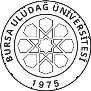 2020-2021 Eğitim-Öğretim Yılı Yaz Öğretimi döneminde kendi bölümümden alacağım tüm dersler ve bu derslerden hangilerinin BUÜ deki  bölümlerden alınacağı ya da diğer üniversitelerden alınacağı aşağıdaki tabloda belirtilmiştir. Bu tabloda herhangi bir değişiklik olur ve bu değişikliği bildirmediğim takdirde ilgili ders ya da derslerin geçersiz sayılacağını; 10 Haziran 2021 tarih ve 2021/18-05sayılı Üniversitemiz Senato Kararını okuduğumu, şartları kabul ettiğimi beyan eder, yaz öğretimi müracaatımın değerlendirilmesini arz ederim.İmza: (Ad-Soyad yazılabilir)NOT: Öğrenciler formdaki beyan ve bilgilerden sorumludur.Tarih:     /    /2021Öğrencinin yukarıda onay durumu uygun olan ders(leri) belirttiği üniversite(lerden) almasıuygundur. BUÜ dahil en fazla iki üniversiteden ders alınmasına izin verilecektir.KomisyonÜyesi	KomisyonÜyesi	KomisyonÜyesiBÖLÜM BAŞKANIÖğrenci NoAdı-SoyadıProgramı:Sınıfı:E-Posta:……………...@Telefon No:Ders NoBUÜ de Kendi Bölümümde Almak İstediğim TümDerslerBUÜ de Kendi Bölümümde Almak İstediğim TümDerslerBUÜ de Kendi Bölümümde Almak İstediğim TümDerslerBUÜ de Kendi Bölümümde Almak İstediğim TümDerslerBUÜ de Kendi Bölümümde Almak İstediğim TümDerslerBUÜ deki ve/veyaDiğer Üniversitelerden Almak İstediğim DerslerBUÜ deki ve/veyaDiğer Üniversitelerden Almak İstediğim DerslerBUÜ deki ve/veyaDiğer Üniversitelerden Almak İstediğim DerslerBUÜ deki ve/veyaDiğer Üniversitelerden Almak İstediğim DerslerBUÜ deki ve/veyaDiğer Üniversitelerden Almak İstediğim DerslerBUÜ deki ve/veyaDiğer Üniversitelerden Almak İstediğim DerslerBUÜ deki ve/veyaDiğer Üniversitelerden Almak İstediğim DerslerBUÜ deki ve/veyaDiğer Üniversitelerden Almak İstediğim DerslerKoduDersin AdıTU/LAKTSKoduDersin AdıTU/LDersin Alınacağı ÜniversiteDersin Alınacağı Fak./ Kons./ MYODersin Alınacağı BölümKomisyon Onay DurumuKoduDersin AdıTU/LAKTSKoduDersin AdıTU/LDersin Alınacağı ÜniversiteDersin Alınacağı Fak./ Kons./ MYODersin Alınacağı BölümUygun/Red1234                                                                MEZUN AŞAMASINDA İSE EN FAZLA 2 DERS İLAVE ALINABİLİR                                                                MEZUN AŞAMASINDA İSE EN FAZLA 2 DERS İLAVE ALINABİLİR                                                                MEZUN AŞAMASINDA İSE EN FAZLA 2 DERS İLAVE ALINABİLİR                                                                MEZUN AŞAMASINDA İSE EN FAZLA 2 DERS İLAVE ALINABİLİR                                                                MEZUN AŞAMASINDA İSE EN FAZLA 2 DERS İLAVE ALINABİLİR                                                                MEZUN AŞAMASINDA İSE EN FAZLA 2 DERS İLAVE ALINABİLİR                                                                MEZUN AŞAMASINDA İSE EN FAZLA 2 DERS İLAVE ALINABİLİR                                                                MEZUN AŞAMASINDA İSE EN FAZLA 2 DERS İLAVE ALINABİLİR                                                                MEZUN AŞAMASINDA İSE EN FAZLA 2 DERS İLAVE ALINABİLİR                                                                MEZUN AŞAMASINDA İSE EN FAZLA 2 DERS İLAVE ALINABİLİR                                                                MEZUN AŞAMASINDA İSE EN FAZLA 2 DERS İLAVE ALINABİLİR                                                                MEZUN AŞAMASINDA İSE EN FAZLA 2 DERS İLAVE ALINABİLİR                                                                MEZUN AŞAMASINDA İSE EN FAZLA 2 DERS İLAVE ALINABİLİR56Ders NoDersin Bilgi Paketine Ait Bağlantı123456